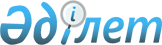 О проекте Закона Республики Казахстан "О ратификации Факультативного протокола к Конвенции о правах инвалидов"Постановление Правительства Республики Казахстан от 24 августа 2021 года № 577.
      Правительство Республики Казахстан ПОСТАНОВЛЯЕТ:
      внести на рассмотрение Мажилиса Парламента Республики Казахстан проект Закона Республики Казахстан "О ратификации Факультативного протокола к Конвенции о правах инвалидов". ЗАКОН РЕСПУБЛИКИ КАЗАХСТАН О ратификации Факультативного протокола к Конвенции о правах инвалидов
      Ратифицировать Факультативный протокол к Конвенции о правах инвалидов, совершенный в Нью-Йорке 13 декабря 2006 года. 
					© 2012. РГП на ПХВ «Институт законодательства и правовой информации Республики Казахстан» Министерства юстиции Республики Казахстан
				
      Премьер-Министр
Республики Казахстан

А. Мамин
Проект
      Президент
Республики Казахстан
